Judo Club de TourainePROCURATIONELECTION DU COMITE DIRECTEURJUDO CLUB DE TOURAINEOLYMPIADE 2020 – 2024Vendredi 31 janvier 2020Je soussigné(e) M	Déclare être âgé(e) d’au moins 16 ans au 31/01/2020, date du vote.Déclare détenir une licence au Judo Club de Touraine pour la saison en cours (préciser la fédération d’affiliation) :  FFJDA (Judo, Jujitsu, Taïso)   FFKARATE   FFAB (Aïkido)Et,Donne procuration à :M	Afin de prendre part au vote en mon nom lors de l’Assemblée Générale Elective du Comité Directeur du JC Touraine prévue le 31/01/2020.Fait à ……………………………………………	 le ……………………………………………………..Signature du déclarant :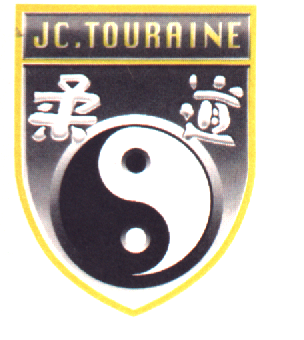 